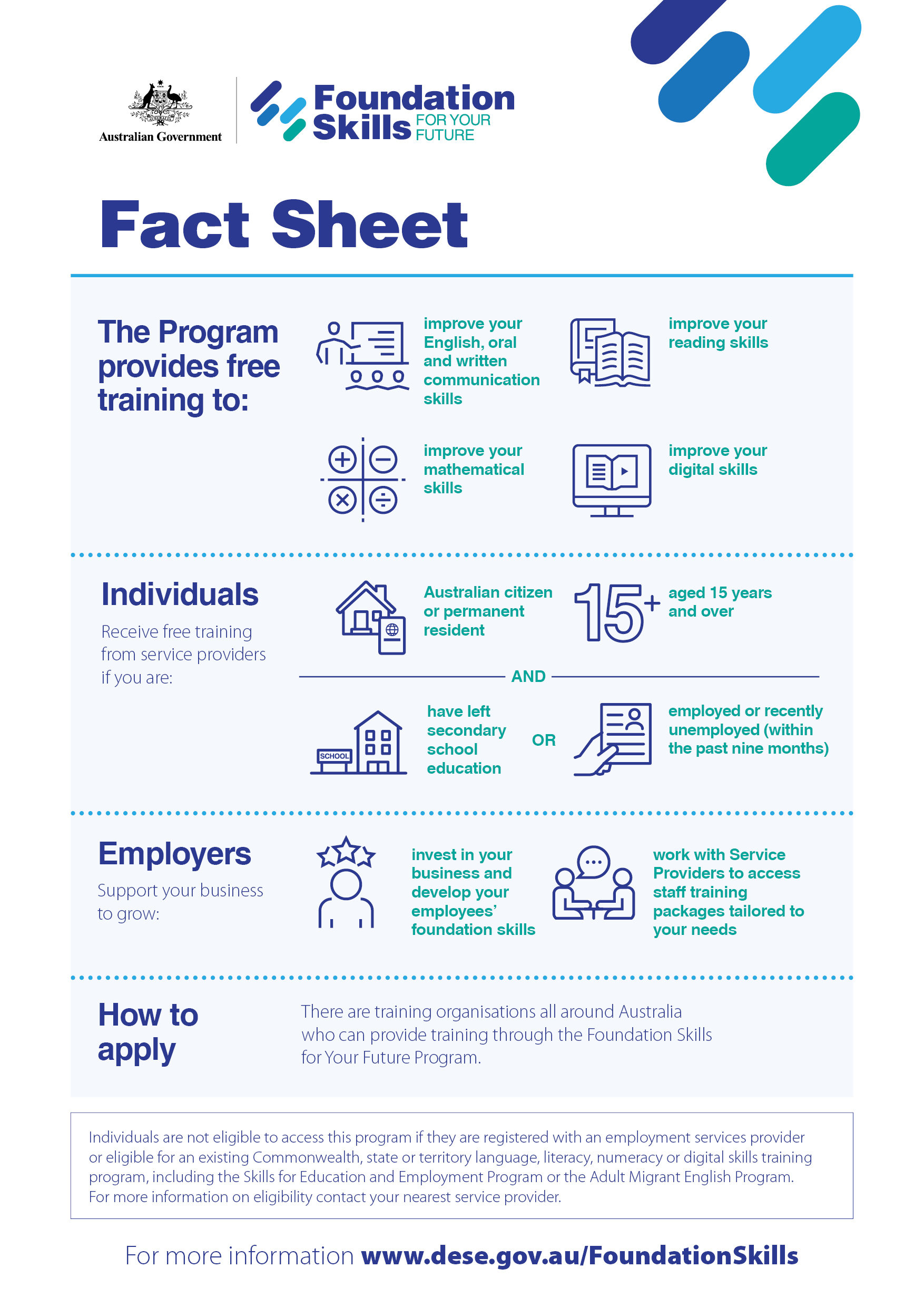 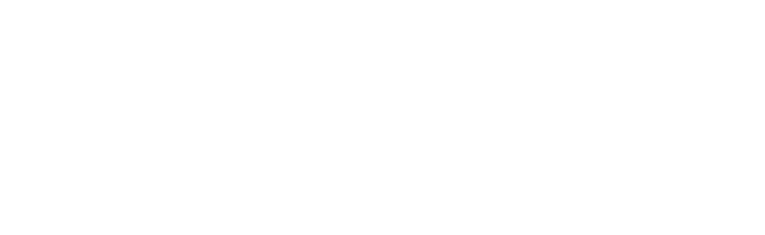 Fact sheetThis program provides free training to:improve your English, oral and written communication skillsimprove your reading skillsimprove your mathematical skillsimprove your digital skillsIndividualsReceive free training from service providers if you are:Australian citizen or permanent residentaged 15 years and overAnd:have left secondary school education; oremployed or recently unemployed (within the past nine months)EmployersSupport your business to grow:invest in your business and develop your employees’ foundation skillswork with Service Providers to access staff training packages tailored to your needsHow to applyThere are training organisations all around Australia who can provide training through the Foundation Skills for Your Future Program.Individuals are not eligible to access this program if they are registered with an employment services provider or eligible for an existing Commonwealth, state or territory language, literacy, numeracy or digital skills training program, including the Skills for Education and Employment Program or the Adult Migrant English Program. For more information on eligibility contact your nearest service provider.For more information www.dese.gov.au/FoundationSkills